Воспоминания о войне (1941-1945гг).Чамов Василий Иванович05.08.1914г.р.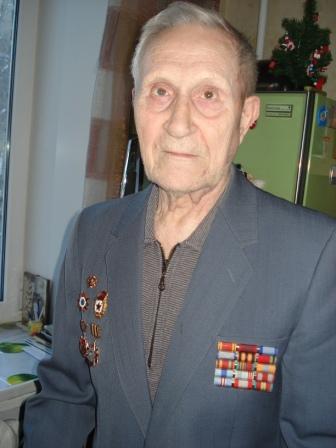 Я прошел всю войну.В: А на кого Вы учились?О: Это длинная история. Время-то какое было. Как раз началась Советская власть, я и пошел в школу в Смоленской области.В: А Вас сразу после школы призвали?О: Только я вернулся из армии, сразу началась война, и меня призвали.В: На каком фронте Вы воевали?О: На западном.  Белорусском.В: А звание у Вас какое?О: Дослужился до старшего лейтенанта. А в армии был старшиной, это больше по хозяйственной части. В: В каких операциях Вы участвовали?О: Курская дуга.У нас в г. Горьком была школа радистов. Девушек готовили, очень хорошо работали, водили наши самолеты, на Берлин. В: А победу где Вы встретили?О: В Берлине.Кутепов Владимир Гаврилович22.08.1925г.р.В: В каком Вы сейчас звании?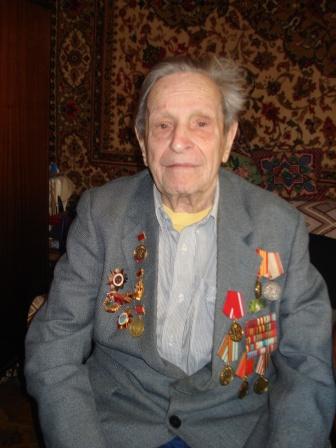 О: Старший сержант. Хотя я служил до . Меня не хотели отпускать, т.к. я обучал молодежь. Сам я не хотел быть офицером. Мне предлагали несколько раз, я не демобилизовался.В: А почему не хотели?О: Я хотел работать. Не хотел быть военным, не хотел разъезжать кругом. В последний раз, когда уже мы демобилизовались, мы поехали на Дальний Восток, но наш корпус остановили в Молдавии, где мы простояли, наверное, месяц. Потом нас отправили сразу на юг, в город Тбилиси. Затем нас отправили сразу в Иран, в Иране мы пробыли 8 месяцев. И нас потом вывели, потом опять поехали мимо Армении… и опять в Тбилиси, там я был до .В:  А сколько наград у Вас, и какие они? По Вашим фотографиям видно, что у Вас их много…О: За отвагу, орден Ленина и Красного знамени. Но их я получил уже на предприятии, где работал. Орден Отечественной войны, за Победу, за взятие Будапешта, Вены. Теперь нам каждые 5 лет дают медали…В: А кем Вы работали?О: Я по профессии фрезеровщик. Работал до войны, еще мальчишкой, после того как окончил училище.В: А победу где встретили?О: В Австрии, в Вене.В: Значит, войну вы закончили в звании старшего сержанта? И по сей день вы в этом же звании?О: Да, сначала был просто сержантом, потом получил звание старшего сержанта. До 50 года я обучал молодежь, а потом опять же пошел на завод по профессии.В: А начало войны помните?О: Тогда наш завод уехал. Когда в октябре немец подходил к Москве, нам дали команду, мы тогда работали в ночь, снять все станки и готовиться к эвакуации. Мы очень аккуратно собрали все оборудование. И нас направили в Куйбышев, но я не поехал. Ко мне подошел начальник цеха и спросил, поеду я с ними или нет. 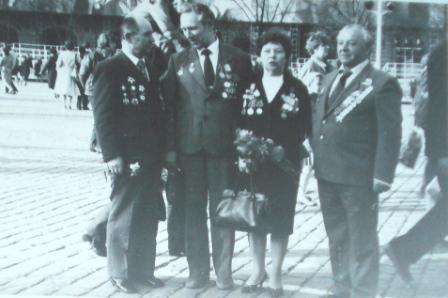  А мне тогда шел 17 год, я ответил, что мне нужно посоветоваться с мамой. Сначала она меня не пустила, но потом, в итоге на фронт я все-таки попал. 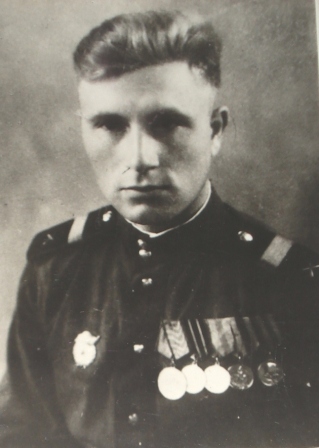 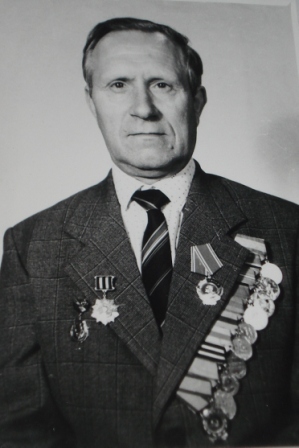 Фотохроника.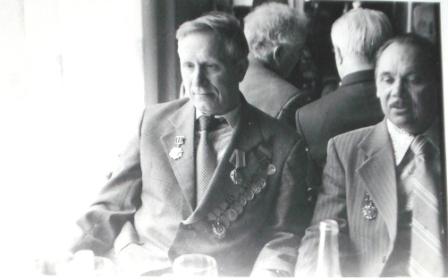 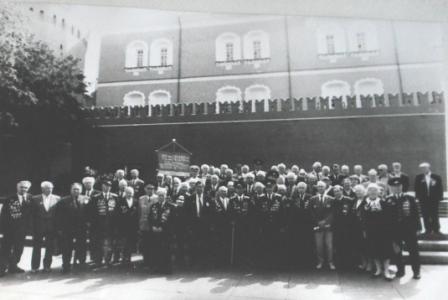 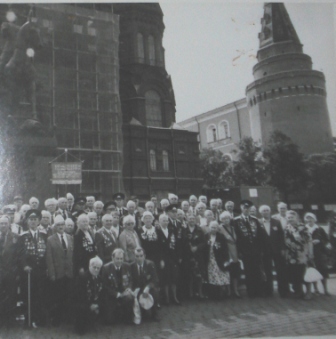 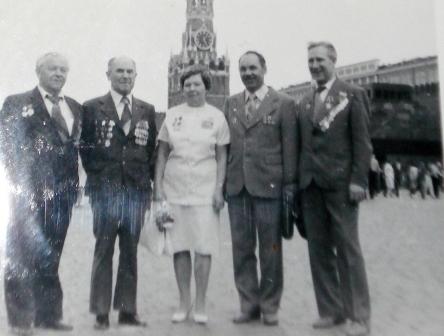 Авторы статьи: Клычев С., Капуста А.